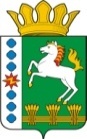 КОНТРОЛЬНО-СЧЕТНЫЙ ОРГАН ШАРЫПОВСКОГО РАЙОНАКрасноярского краяЗаключениена проект Решения Шарыповского районного Совета депутатов «О внесении изменений в Решение районного Совета депутатов от 08.12.2016 № 11/116р «О районном бюджете на 2017 год и плановый период 2018-2019 годов» (в ред. от 10.08.2017 № В/162р, от 05.10.2017 № 18/180р, от 09.11.2017 № 19/186р)04 декабря 2017 год 									№ 169Настоящее экспертное заключение подготовлено Контрольно – счетным органом Шарыповского района на основании ст. 157 Бюджетного  кодекса Российской Федерации, ст. 9 Федерального закона от 07.02.2011 № 6-ФЗ «Об общих принципах организации и деятельности контрольно – счетных органов субъектов Российской Федерации и муниципальных образований», ст. 15 Решения Шарыповского районного Совета депутатов от 20.09.2012 № 31/289р «О внесении изменений и дополнений в Решение Шарыповского районного Совета депутатов от 21.06.2012 № 28/272р «О создании Контрольно – счетного органа Шарыповского района» (в ред. от 20.03.2014 № 46/536р, от 25.09.2014 № 51/573р, от 26.02.2015 № 56/671р) и в соответствии со стандартом организации деятельности Контрольно – счетного органа Шарыповского района СОД 2 «Организация, проведение и оформление результатов финансово – экономической экспертизы проектов Решений Шарыповского районного Совета депутатов и нормативно – правовых актов по бюджетно – финансовым вопросам и вопросам использования муниципального имущества и проектов муниципальных программ» утвержденного приказом Контрольно – счетного органа Шарыповского района от 16.12.2013 № 29.Представленный на экспертизу проект Решения Шарыповского районного Совета депутатов «О внесении изменений в Решение районного Совета депутатов от 08.12.2016 № 11/116р «О районном бюджете на 2017 год и плановый период 2018-2019 годов» (в ред. от 10.08.2017 № В/162р, от 05.10.2017 № 18/180р, от 09.11.2017 № 19/186р) направлен в Контрольно – счетный орган Шарыповского района 04 декабря 2017 года. Разработчиком данного проекта Решения является финансово – экономическое управление администрации Шарыповского района.Мероприятие проведено 04 декабря  2017 года.В ходе подготовки заключения Контрольно – счетным органом Шарыповского района были проанализированы следующие материалы:- проект Решения Шарыповского районного Совета депутатов «О внесении изменений в Решение районного Совета депутатов от 08.12.2016 № 11/116р «О районном бюджете на 2017 год и плановый период 2018-2019 годов»;-  решение Шарыповского районного Совета депутатов от 08.12.2016 № 11/116р «О районном бюджете на 2017 год и плановый период 2018-2019 годов» (в ред. от 10.08.2017 № В/162р, от 05.10.2017 № 18/180р, от 09.11.2017 № 19/186р).При проведении экспертизы проекта Решения проведены:- оценка соответствия внесенного проекта Решения сведениям и документам, явившимся основанием его составления;- оценка соответствия текстовой части и структуры проекта Решения требованиям бюджетного законодательства Российской Федерации;- анализ предлагаемых изменений бюджетных ассигнований по доходам, расходам и источникам финансирования дефицита бюджета, оценка обоснованности таких изменений.В результате экспертизы проекта Решения и финансово – экономических обоснований предлагаемых к утверждению увеличений бюджетных ассигнований по расходам бюджета, подтверждающих потребность выделения дополнительных ассигнований в указанных в проекте Решения суммах по средствам местного и краевого бюджетов установлено:Представленным проектом Решения предлагается изменить основные характеристики бюджета муниципального образования Шарыповский район на 2017 год, внести изменения в текстовую часть и приложения к Решению о бюджете, изложив их в новой редакции в соответствии с представленным проектом Решения.Предлагаемые к утверждению изменения текстовой части Решения о бюджете соответствуют бюджетному законодательству и законодательно установленным полномочиям органов местного самоуправления.Предлагаемые в проекте Решения изменения основных характеристик бюджета муниципального образования Шарыповский район представлены в таблице 1.Изменение основных характеристик бюджета муниципального образования Шарыповский район на 2017 годТаблица 1(руб.)Согласно проекту Решения прогнозируемый общий объем доходов районного бюджета увеличивается  за счет безвозмездных поступлений в сумме 3 887 759,54 руб. (0,63%), в том числе:-  увеличение бюджетных ассигнований в сумме 2 300 000,00 руб. по субсидии бюджетам муниципальных образований для реализации мероприятий, предусмотренных муниципальными программами развития субъектов малого и среднего предпринимательства;- увеличение бюджетных ассигнований в сумме 484 100,00 руб. по субвенции бюджетам муниципальных образований на обеспечение государственных гарантий реализации прав на получение общедоступного и бесплатного дошкольного образования в муниципальных дошкольных образовательных организациях, общедоступного и бесплатного дошкольного образования в муниципальных общеобразовательных организациях;- увеличение бюджетных ассигнований в сумме 840 000,00 руб.  по субвенции бюджетам муниципальных образований на обеспечение государственных гарантий реализации прав на получение общедоступного и бесплатного дошкольного образования в муниципальных образовательных организациях, общедоступного и бесплатного дошкольного образования в муниципальных общеобразовательных организациях;- увеличение бюджетных ассигнований в сумме 1 638 000,00 руб. по субсидии на региональные выплаты (доплата до минимального размера оплаты труда) для работников учреждений;- увеличение бюджетных ассигнований в сумме 15 073,80 руб. по субсидии на поддержку отрасли культуры для приобретения модемов в библиотеках;- увеличение бюджетных ассигнований в сумме 989 100,00 руб. по субвенции бюджетам муниципальных образований на обеспечение государственных гарантий реализации прав на получение общедоступного и бесплатного начального общего, основного общего, среднего общего образования в муниципальных общеобразовательных организациях;- уменьшение бюджетных ассигнований в сумме 2 378 678,40 руб. по субсидии на приобретение жилья молодым специалистам в сельской местности.Изменения в доходной части бюджета обоснованы и достоверны.Общий объем расходов бюджета проектом Решения предлагается увеличить на 3 029 921,63 руб. (0,49%).Анализ предлагаемых к утверждению и перераспределению показателей плановых значений по расходам бюджета в разрезе функциональной классификации расходов представлены в таблице 2.Изменения показателей плановых значений по расходам в разрезе функциональной классификации расходов бюджета на 2017 год Таблица 2										                  (руб.)По подразделу 0104 «Функционирование Правительства Российской Федерации, высших исполнительных органов государственной власти субъектов Российской Федерации, местных администраций» увеличение бюджетных ассигнований в сумме 36 262,00 руб. (0,14%) за счет субсидии на региональные выплаты (доплата до минимального размера оплаты труда) для работников учреждений.По подразделу 0113 «Другие общегосударственные вопросы» уменьшение бюджетных ассигнований в сумме 346 915,26 руб. (9,23%), из них:- уменьшение в сумме 350 000,00 руб. в связи с перераспределением на перераспределением на подраздел 0502 «Коммунальное хозяйство» на устройство водоотводной канавы в с.Парная;- увеличение в сумме 10 578,00 руб. за счет субсидии на региональные выплаты (доплата до минимального размера оплаты труда) для работников учреждений;- уменьшение в сумме 7 493,26 руб. в связи с экономией по результатам конкурентных закупок.По подразделу 0412 «Другие вопросы в области национальной экономики» увеличение бюджетных ассигнований в сумме 2 300 000,00 руб. (61,57%) за счет субсидии бюджетам муниципальных образований для реализации мероприятий, предусмотренных муниципальными программами развития субъектов малого и среднего предпринимательства.По подразделу 0501 «Жилищное хозяйство» уменьшение бюджетных ассигнований в сумме 2 642 976,00 руб. (10,62%), в том числе: - уменьшение в сумме 2 378 678,40 руб. за счет субсидии на приобретение жилья молодым специалистам в сельской местности;- уменьшение в сумме 264 297,60 руб. за счет софинансирования расходных обязательств по строительству (приобретению) жилья, предоставляемого молодым специалистам и молодым семьям по договору найма жилого помещения.По подразделу 0502 «Коммунальное хозяйство» увеличение бюджетных ассигнований в сумме 350 000,00 руб. на устройство водоотводной канавы в с.Парная.По подразделу 0505 «Другие вопросы в области жилищно – коммунального хозяйства» увеличение бюджетных ассигнований в сумме 168 834,00 руб. (1,19%) а счет субсидии на региональные выплаты (доплата до минимального размера оплаты труда) для работников учреждений.По разделу 0700 «Образование» увеличение бюджетных ассигнований в сумме 3 642 677,00 руб.  за счет:- субвенции бюджетам муниципальных образований на обеспечение государственных гарантий реализации прав на получение общедоступного и бесплатного дошкольного образования в муниципальных дошкольных образовательных организациях, общедоступного и бесплатного дошкольного образования в муниципальных общеобразовательных организациях в сумме 484 100,00 руб.;- субвенции бюджетам муниципальных образований на обеспечение государственных гарантий реализации прав на получение общедоступного и бесплатного дошкольного образования в муниципальных образовательных организациях, общедоступного и бесплатного дошкольного образования в муниципальных общеобразовательных организациях в сумме 840 000,00 руб.;  - субсидии на региональные выплаты (доплата до минимального размера оплаты труда) для работников учреждений в сумме 1 185 374,00 руб.;- субвенции бюджетам муниципальных образований на обеспечение государственных гарантий реализации прав на получение общедоступного и бесплатного начального общего, основного общего, среднего общего образования в муниципальных общеобразовательных организациях в сумме 989 100,00 руб. По подразделу 0801 «Культура» увеличение бюджетных ассигнований в сумме 17 740,80 руб. (0,06%), из них:- увеличение в сумме 15 073,80 руб. за счет субсидии на поддержку отрасли культуры для приобретения модемов в библиотеках;- увеличение в сумме 2 667,00 руб. за счет  субсидии на региональные выплаты (доплата до минимального размера оплаты труда) для работников учреждений.По подразделу 0804 «Другие вопросы в области культуры, кинематографии» уменьшение бюджетных ассигнований в сумме 166 297,00 руб. (2,75%), из них:- уменьшение в сумме 171 500,00 руб. в связи с экономией по результатам конкурентных закупок, экономией по командировочным расходам, услугам связи, содержанию имущества, экономии по материальным запасам;- увеличение в сумме 5 203,00 руб. за счет  субсидии на региональные выплаты (доплата до минимального размера оплаты труда) для работников учреждений.По подразделу 1403 «Прочие межбюджетные трансферты общего характера» увеличение бюджетных ассигнований в сумме 78 891,00 руб. (1,30%) за счет субсидии на региональные выплаты (доплата до минимального размера оплаты труда) для работников учреждений.В целях повышения эффективности и экономности расходов на содержание органов местного самоуправления уменьшение бюджетных ассигнований по следующим подразделам:- 0106 «Обеспечение деятельности финансовых, налоговых и таможенных органов и органов финансового (финансово – бюджетного) надзора» в сумме 36 620,00 руб. 
(0,41%);- 0707 «Молодежная политика и оздоровление детей» в сумме 0,70 руб.;- 0709 «Другие вопросы в области образования» в сумме 201 515,48 руб. (0,72%);- 1101 «Физическая культура» в сумме 363,00 руб. (0,03%);- 1102 «Массовый спорт» в сумме 98 600,00 руб. (6,72%);- 1105 «Другие вопросы в области физической культуры и спорта» в сумме 71 213,73 руб. (2,04%).Профицит  районного бюджета увеличился в сумме 857 643,77 рублей (13,34%).В статью 13 «Межбюджетные трансферты районному бюджету из других бюджетов бюджетной системы Российской Федерации» вносятся следующие изменения. Таблица 3(руб.)Изменения в статью 13 внесены в соответствии с Законом Красноярского края от 08.12.2016 № 2-195 «О краевом бюджете на 2017 год и плановый период 2018 -2019 годов» (в ред. от 19.10.2017 № 4-910).Изменяется нумерация приложений к Решению. Приложения 1,2,4,5,6,8,16 к Решению изложены в новой редакции согласно приложениям 1-7 к проекту Решения.Разработчиками данного проекта Решения соблюдены все нормы и правила по юридическо – техническому оформлению нормативно – правовых актов Шарыповского района.На основании выше изложенного Контрольно – счетный орган  Шарыповского района предлагает Шарыповскому районному Совету депутатов   принять проект Решения Шарыповского районного Совета депутатов «О внесении изменений в Решение районного Совета депутатов от 08.12.2016 № 11/116р «О районном бюджете на 2017 год и плановый период 2018-2019 годов» (в ред. от 10.08.2017 № В/162р, от  05.10.2017 № 18/180р, от 09.11.2017 № 19/186р).Председатель Контрольно – счетного органа						Г.В. СавчукАудиторКонтрольно – счетного органа						И.В. Шмидтнаименование показателяосновные характеристики бюджета на 2017 годосновные характеристики бюджета на 2017 годосновные характеристики бюджета на 2017 годосновные характеристики бюджета на 2017 годнаименование показателядействующее Решение о бюджетеРешение о бюджете с учетом предлагаемых измененийизменение% измененияпрогнозируемый общий объем доходов районного бюджета619 412 739,42623 300 334,82+ 3 887 759,54100,63общий объем расходов районного бюджета612 984 808,18616 014 729,81+ 3 029 921,63100,49профицит районного бюджета 6 427 931,247 285 605,01+ 857 673,77113,34Наименование главных распорядителей и наименование показателей бюджетной классификацииРаздел-подразделпредыдущая редакцияпредлагаемая редакцияотклонение % отклонения123456ОБЩЕГОСУДАРСТВЕННЫЕ ВОПРОСЫ010040 802 925,7340 455 670,47-347 255,2699,15Функционирование высшего должностного лица субъекта Российской Федерации и муниципального образования01021 168 505,001 168 505,000,00100,00Функционирование законодательных (представительных) органов государственной власти и представительных органов муниципальных образований01031 005 151,731 005 151,730,00100,00Функционирование Правительства Российской Федерации, высших исполнительных органов государственной власти субъектов Российской Федерации, местных администраций010425 789 264,2725 825 526,2736 262,00100,14Обеспечение деятельности финансовых, налоговых и таможенных органов и органов финансового (финансово-бюджетного) надзора01068 975 805,008 939 203,00-36 602,0099,59Резервные фонды0111104 203,50104 203,500,00100,00Другие общегосударственные вопросы01133 759 996,233 413 080,97-346 915,2690,77НАЦИОНАЛЬНАЯ ОБОРОНА02001 492 700,001 492 700,000,00100,00Мобилизационная и вневойсковая подготовка02031 492 700,001 492 700,000,00100,00НАЦИОНАЛЬНАЯ БЕЗОПАСНОСТЬ И ПРАВООХРАНИТЕЛЬНАЯ ДЕЯТЕЛЬНОСТЬ03004 079 757,004 079 757,000,00100,00Защита населения и территории от чрезвычайных ситуаций природного и техногенного характера, гражданская оборона03093 740 457,003 740 457,000,00100,00обеспечение пожарной безопасности0310339 300,00339 300,000,00100,00НАЦИОНАЛЬНАЯ ЭКОНОМИКА040030 579 999,0632 879 999,062 300 000,00107,52Сельское хозяйство и рыболовство040510 492 042,0610 492 042,060,00100,00Водное хозяйство04062 504 903,002 504 903,000,00100,00Дорожное хозяйство(дорожные фонды)040913 847 310,0013 847 310,000,00100,00Другие вопросы в области национальной экономики04123 735 744,006 035 744,002 300 000,00161,57ЖИЛИЩНО-КОММУНАЛЬНОЕ ХОЗЯЙСТВО050049 776 970,7847 652 828,78-2 124 142,0095,73Жилищное хозяйство050124 893 530,2022 250 554,20-2 642 976,0089,38Коммунальное хозяйство05027 178 304,377 528 304,37350 000,00104,88Благоустройство05033 526 320,003 526 320,000,00100,00Другие вопросы в области жилищно-коммунального хозяйства050514 178 816,2114 347 650,21168 834,00101,19ОБРАЗОВАНИЕ0700367 193 544,79370 634 705,613 441 160,82100,94Дошкольное образование070153 321 200,5554 033 291,55712 091,00101,34Общее образование0702247 496 946,45250 278 745,452 781 799,00101,12Дополнительное образование детей070332 077 714,0032 226 501,00148 787,00100,46Молодежная политика и оздоровление детей07076 412 471,006 412 470,30-0,70100,00Другие вопросы в области образования070927 885 212,7927 683 697,31-201 515,4899,28КУЛЬТУРА, КИНЕМАТОГРАФИЯ080037 944 989,2037 796 433,00-148 556,2099,61Культура080131 906 391,2031 924 132,0017 740,80100,06Другие вопросы в области культуры, кинематографии08046 038 598,005 872 301,00-166 297,0097,25ЗДРАВООХРАНЕНИЕ0900167 632,00167 632,000,00100,00Другие вопросы в области здравоохранения 0909167 632,00167 632,000,00100,00СОЦИАЛЬНАЯ ПОЛИТИКА100037 955 739,4637 955 739,460,00100,00Пенсионное обеспечение1001444 424,96444 424,960,00100,00Социальное обслуживание населения100216 362 800,0016 362 800,000,00100,00Социальное обеспечение населения100312 259 914,5012 259 914,500,00100,00Охрана семьи и детства10043 329 300,003 329 300,000,00100,00Другие вопросы в области социальной политики10065 559 300,005 559 300,000,00100,00ФИЗИЧЕСКАЯ КУЛЬТУРА И СПОРТ11006 316 193,006 146 016,27-170 176,7397,31Физическая культура11011 361 223,001 360 860,00-363,0099,97массовый спорт11021 466 700,001 368 100,00-98 600,0093,28Другие вопросы в области физической культуры и спорта11053 488 270,003 417 056,27-71 213,7397,96ОБСЛУЖИВАНИЕ ГОСУДАРСТВЕННОГО И МУНИЦИПАЛЬНОГО ДОЛГА130021 590,1621 590,160,00100,00Обслуживание государственного внутреннего и муниципального долга130121 590,1621 590,160,00100,00МЕЖБЮДЖЕТНЫЕ ТРАНСФЕРТЫ ОБЩЕГО ХАРАКТЕРА БЮДЖЕТАМ СУБЪЕКТОВ РОССИЙСКОЙ ФЕДЕРАЦИИ И МУНИЦИПАЛЬНЫХ ОБРАЗОВАНИЙ140036 652 767,0036 731 658,0078 891,00100,22Дотации на выравнивание бюджетной обеспеченности субъектов Российской Федерации и муниципальных образований140130 579 100,0030 579 100,000,00100,00Прочие межбюджетные трансферты общего характера14036 073 667,006 152 558,0078 891,00101,30Всего612 984 808,18616 014 729,813 029 921,63100,49действующее Решение о бюджетеРешение о бюджете с учетом предлагаемых измененийизменение% измененияпункт 2) субсидии из краевого бюджета в 2017 году в сумме77 601 173,8079 175 569,20+ 1 574 395,40102,03пункт 3) субвенции из краевого бюджета в 2017 году в сумме275 266 242,06277 579 442,06+ 2 313 200,00100,84пункт 4) иные межбюджетные трансферты в 2017 году в 2018 годув 2019 году19 634 355,2032 858 756,0032 973 156,006 747 900,000,000,00- 12 886 455,20- 32 858 756,00- 32 973 156,0034,370,000,00пункт 5) прочие безвозмездные поступления в бюджеты муниципальных районов от бюджетов сельских поселений в соответствии с заключенными соглашениями в 2017 году в сумме14 037 850,0014 537 850,00+ 500 000,00103,56пункт 6) межбюджетные трансферты на осуществление  части полномочий по решению вопросов местного значения поселений в соответствии с заключенными соглашениямив 2017 году в 2018 годув 2019 году0,000,000,0012 886 455,2032 858 756,0032 973 156,00+ 12 886 455,20+ 32 858 756,00+ 32 973 156,00100,00100,00100,00